Internationales Straßenfest 14.-16. Juni 2019Platz der Partnerstädte	Ziegelstraße / Einmündung Planie


Freitag, 14. Juni

19:30 Uhr  Point of View Session Band


Samstag, 14. Juni

14:00 Uhr  Dronfield Singers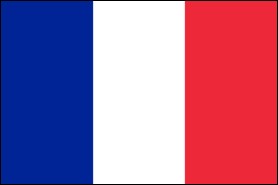 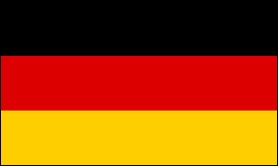 
16:00 Uhr  Caroline Mane & Christophe Violand
                 Corbeil-Essonnes19:00 Uhr  Royal Sonesta Jazz Band
                 Schaffhausen

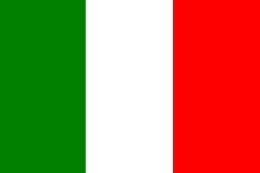 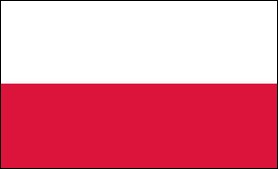 Sonntag, 16. Juni

11:00 Uhr  Royal Sonesta Jazz Band
	       Schaffhausen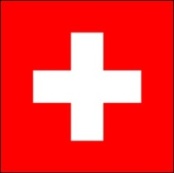 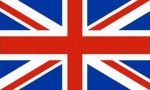 13:00 Uhr  Harmonika Club Sindelfingen

14:00 Uhr  Dronfield Singers

15:00 Uhr Spanischer Kulturverein Sal Marina e.V.

16:00 Uhr  Take 2 Joachim 
                 Joachim Pflieger & Beatrice Mathé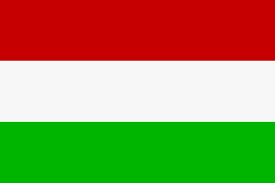 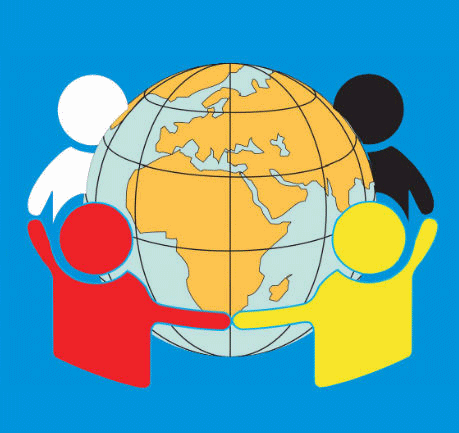 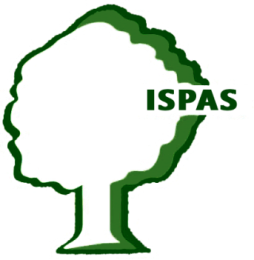 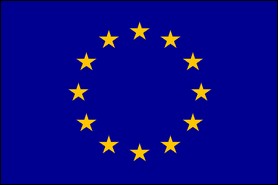 Auf Ihren Besuch freuen sich ISPAS 
und die Sindelfinger Partnerstädte
Chelm, Corbeil-Essonnes, Dronfield,
Györ, Schaffhausen, Sondrio, Torgau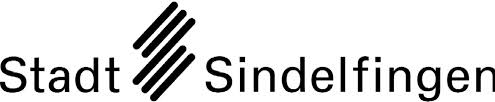 